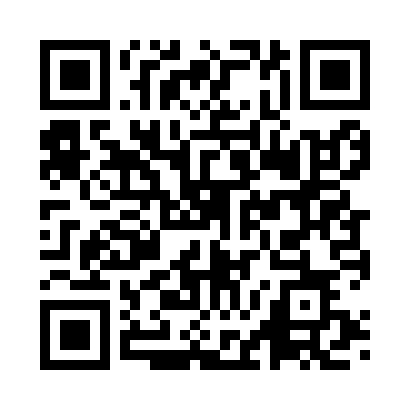 Prayer times for Arabba, ItalyWed 1 May 2024 - Fri 31 May 2024High Latitude Method: Angle Based RulePrayer Calculation Method: Muslim World LeagueAsar Calculation Method: HanafiPrayer times provided by https://www.salahtimes.comDateDayFajrSunriseDhuhrAsrMaghribIsha1Wed3:555:581:106:118:2210:172Thu3:525:561:096:128:2310:193Fri3:505:551:096:138:2510:214Sat3:475:531:096:148:2610:235Sun3:455:521:096:158:2710:266Mon3:435:501:096:158:2910:287Tue3:405:491:096:168:3010:308Wed3:385:471:096:178:3110:329Thu3:365:461:096:188:3310:3410Fri3:335:451:096:188:3410:3611Sat3:315:431:096:198:3510:3812Sun3:285:421:096:208:3610:4113Mon3:265:411:096:218:3810:4314Tue3:245:401:096:218:3910:4515Wed3:225:381:096:228:4010:4716Thu3:195:371:096:238:4110:4917Fri3:175:361:096:238:4210:5118Sat3:155:351:096:248:4410:5319Sun3:135:341:096:258:4510:5520Mon3:105:331:096:258:4610:5821Tue3:085:321:096:268:4711:0022Wed3:065:311:096:278:4811:0223Thu3:045:301:096:278:4911:0424Fri3:025:291:096:288:5011:0625Sat3:005:281:106:298:5111:0826Sun2:585:271:106:298:5211:1027Mon2:565:271:106:308:5311:1228Tue2:545:261:106:318:5411:1429Wed2:525:251:106:318:5511:1630Thu2:525:241:106:328:5611:1831Fri2:525:241:106:328:5711:19